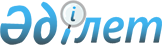 Об утверждении перечня, форм, сроков представления отчетности центрального депозитария и Правил ее представленияПостановление Правления Национального Банка Республики Казахстан от 19 декабря 2022 года № 118. Зарегистрировано в Министерстве юстиции Республики Казахстан 27 декабря 2022 года № 31304.
      Примечание ИЗПИ!Порядок введения в действие см. п.6
      В соответствии с подпунктом 65-2) части второй статьи 15 Закона Республики Казахстан "О Национальном Банке Республики Казахстан", пунктом 3 статьи 3 Закона Республики Казахстан "О рынке ценных бумаг" и подпунктом 2) пункта 3 статьи 16 Закона Республики Казахстан "О государственной статистике" Правление Национального Банка Республики Казахстан ПОСТАНОВЛЯЕТ:
      1. Утвердить:
      1) перечень отчетности центрального депозитария согласно приложению 1 к настоящему постановлению;
      2) форму отчета о сделках с лицами, связанными с центральным депозитарием особыми отношениями, заключенных в течение отчетного квартала, а также действующих на отчетную дату, и реестр лиц, связанных с центральным депозитарием особыми отношениями, согласно приложению 2 к настоящему постановлению;
      3) форму отчета об операциях, проведенных в системе учета центрального депозитария с негосударственными ценными бумагами по секторам и подсекторам экономики согласно приложению 3 к настоящему постановлению;
      4) Действовал до 01.07.2023 в соответствии с пунктом 6 настоящего постановления.


      5) форму отчета о реестре держателей финансовых инструментов согласно приложению 5 к настоящему постановлению;
      6) Правила представления отчетности центральным депозитарием согласно приложению 6 к настоящему постановлению.
      2. Центральный депозитарий представляет в Национальный Банк Республики Казахстан в электронном формате:
      1) ежемесячно – отчетность, предусмотренную подпунктом 3) пункта 1 настоящего постановления, в срок не позднее десятого числа месяца, следующего за отчетным месяцем;
      2) Действовал до 01.07.2023 в соответствии с пунктом 6 настоящего постановления.


      3) ежемесячно – отчетность, предусмотренную подпунктом 5) пункта 1 настоящего постановления, в срок не позднее двадцатого числа месяца, следующего за отчетным месяцем;
      4) ежеквартально – отчетность, предусмотренную подпунктом 2) пункта 1 настоящего постановления, в срок не позднее двадцатого числа месяца, следующего за отчетным кварталом.
      3. Признать утратившими силу:
      1) постановление Правления Национального Банка Республики Казахстан от 29 октября 2018 года № 263 "Об утверждении перечня, форм, сроков отчетности центрального депозитария и Правил их представления" (зарегистрировано в Реестре государственной регистрации нормативных правовых актов под № 17813);
      2) пункт 4 Перечня некоторых постановлений Правления Национального Банка Республики Казахстан, в которые вносятся изменения и дополнения по вопросам представления отчетности, утвержденного постановлением Правления Национального Банка Республики Казахстан от 22 февраля 2021 года № 11 "О внесении изменений и дополнений в некоторые постановления Правления Национального Банка Республики Казахстан по вопросам представления отчетности и приостановлении действия отдельных норм некоторых постановлений Правления Национального Банка Республики Казахстан" (зарегистрировано в Реестре государственной регистрации нормативных правовых актов под № 22309).
      4. Департаменту статистики финансового рынка (Буранбаева А.М.) в установленном законодательством Республики Казахстан порядке обеспечить:
      1) совместно с Юридическим департаментом (Касенов А.С.) государственную регистрацию настоящего постановления в Министерстве юстиции Республики Казахстан;
      2) размещение настоящего постановления на официальном интернет-ресурсе Национального Банка Республики Казахстан после его официального опубликования;
      3) в течение десяти рабочих дней после государственной регистрации настоящего постановления представление в Юридический департамент сведений об исполнении мероприятия, предусмотренного подпунктом 2) настоящего пункта.
      5. Контроль за исполнением настоящего постановления возложить на заместителя Председателя Национального Банка Республики Казахстан Баймагамбетова А.М.
      6. Настоящее постановление вводится в действие с 1 января 2023 года и подлежит официальному опубликованию, за исключением подпункта 5) пункта 1 и подпункта 3) пункта 2 настоящего постановления, которые вводятся в действие с 1 июля 2023 года.
      Установить, что подпункт 4) пункта 1 и подпункт 2) пункта 2 настоящего постановления действуют до 1 июля 2023 года.
       "СОГЛАСОВАНО"Бюро национальной статистикиАгентства по стратегическомупланированию и реформамРеспублики Казахстан
       "СОГЛАСОВАНО"Агентство Республики Казахстанпо регулированию и развитиюфинансового рынка Перечень отчетности центрального депозитария
      Отчетность центрального депозитария включает:
      1) отчет о сделках с лицами, связанными с центральным депозитарием особыми отношениями, заключенных в течение отчетного квартала, а также действующих на отчетную дату, и реестр лиц, связанных с центральным депозитарием особыми отношениями;
      2) отчет об операциях, проведенных в системе учета центрального депозитария с негосударственными ценными бумагами по секторам и подсекторам экономики;
      3) отчет о реестре держателей акций;
      4) отчет о реестре держателей финансовых инструментов. Форма, предназначенная для сбора административных данных
      Представляется: в Национальный Банк Республики Казахстан
      Форма административных данных размещена на интернет-ресурсе: www.nationalbank.kz Отчет о сделках с лицами, связанными с центральным депозитарием особыми отношениями, заключенных в течение отчетного квартала, а также действующих на отчетную дату, и реестр лиц, связанных с центральным депозитарием особыми отношениями
      Индекс формы административных данных: СР_3
      Периодичность: ежеквартальная
      Отчетный период: по состоянию на "___" "____________" 20__ года
      Круг лиц, представляющих информацию: центральный депозитарий
      Срок представления формы административных данных: не позднее двадцатого числа месяца, следующего за отчетным кварталом
      Форма
      Таблица 1. Сделки с лицами, связанными с центральным депозитарием особыми отношениями, заключенные в течение отчетного квартала, а также действующие на "___" "________" 20__года
      продолжение таблицы:
      продолжение таблицы:
      Общая сумма сделок центрального депозитария с лицами, связанными особыми отношениями с ним, суммы которых по каждому виду операций центрального депозитария, с лицом, связанным особыми отношениями с ним, не превышает 0,01 (ноль целых одну сотую) процента в совокупности от размера собственного капитала центрального депозитария по состоянию на "__" _____ 20 __ года, составляет ________ тысяч тенге.
      Центральный депозитарий подтверждает, что в отчетном квартале льготные условия лицам, связанным особыми отношениями с центральным депозитарием, не предоставлялись, и другие сделки, кроме указанных в Таблице 1, центральным депозитарием не осуществлялись.
      Таблица 2. Реестр лиц, связанных с центральным депозитарием особыми отношениями, по состоянию на "___" _________" 20__ года
      Наименование __________________________________________________
      Адрес __________________________________________________________
      Телефон ________________________________________
      Адрес электронной почты _________________________
      Исполнитель ____________________________________ ________ _______ фамилия, имя и отчество (при его наличии) подпись телефон
      Руководитель или лицо, на которое возложена функция по подписанию отчета _____________________________________ ____________________ фамилия, имя и отчество (при его наличии) подпись
      Дата "______" ______________ 20__ года Пояснение по заполнению формы административных данных "Отчет о сделках с лицами, связанными с центральным депозитарием особыми отношениями, заключенных в течение отчетного квартала, а также действующих на отчетную дату, и реестр лиц, связанных с центральным депозитарием особыми отношениями" (индекс – СР_3, периодичность - ежеквартальная) Глава 1. Общие положения
      1. Настоящее пояснение определяет единые требования по заполнению формы административных данных "Отчет о сделках с лицами, связанными с центральным депозитарием особыми отношениями, заключенных в течение отчетного квартала, а также действующих на отчетную дату, и реестр лиц, связанных с центральным депозитарием особыми отношениями" (далее – Форма).
      2. Форма разработана в соответствии с подпунктом 65-2) части второй статьи 15 Закона Республики Казахстан "О Национальном Банке Республики Казахстан", пунктом 3 статьи 3 Закона Республики Казахстан "О рынке ценных бумаг" и подпунктом 2) пункта 3 статьи 16 Закона Республики Казахстан "О государственной статистике".
      3. Форма составляется центральным депозитарием ежеквартально и данные указываются по сделкам, заключенным в течение отчетного периода, а также по сделкам, действующим по состоянию на конец отчетного периода. Данные в Форме заполняются в тысячах тенге. Сумма менее 500 (пятисот) тенге округляется до 0 (нуля), а сумма, равная 500 (пятистам) тенге и выше, округляется до 1000 (тысячи) тенге.
      4. Форму подписывает руководитель или лицо, на которое возложена функция по подписанию отчета, и исполнитель. Глава 2. Пояснение по заполнению Формы
      5. В Форме указываются сведения обо всех сделках центрального депозитария с лицами, связанными с центральным депозитарием особыми отношениями, заключенных в течение отчетного периода, а также действующих на отчетную дату (Таблица 1), и о лицах, связанных с центральным депозитарием особыми отношениями (Таблица 2) на отчетную дату, за исключением сведений по юридическим лицам, в которых Национальный Банк Республики Казахстан, должностные лица Национального Банка Республики Казахстан и (или) их супруги и близкие родственники являются крупными участниками либо должностными лицами.
      6. Признак связанности лица с центральным депозитарием определяется в соответствии со статьей 40 Закона Республики Казахстан "О банках и банковской деятельности в Республике Казахстан".
      7. Лица могут иметь один или несколько признаков связанности особыми отношениями с центральным депозитарием, и при заполнении Таблицы 2 указываются все признаки.
      8. В Таблице 1 указываются сведения обо всех сделках центрального депозитария с лицами, связанными с ним особыми отношениями, сумма которых по каждому виду операций центрального депозитария с лицом, связанным с ним особыми отношениями, превышает 0,01 (ноль целых одну сотую) процента в совокупности от размера собственного капитала центрального депозитария.
      9. Если собственный капитал центрального депозитария имеет отрицательное значение, в Таблице 1 указываются сведения обо всех сделках центрального депозитария с лицами, связанными с ним особыми отношениями, сумма которых по каждому виду операций центрального депозитария, с лицом, связанным с ним особыми отношениями, превышает 0,001 (ноль целых одну тысячную) процента в совокупности от размера активов центрального депозитария.
      10. В графе 2 Таблицы 1 для физического лица указываются фамилия, имя и отчество (при его наличии), для юридического лица – наименование.
      11. В графе 6 Таблицы 1 указывается вид операции центрального депозитария с лицами, связанными с ним особыми отношениями, в соответствии с условиями заключенного договора.
      12. В графах 14, 15 и 16 Таблицы 1 указывается информация по сделкам, условия которых предполагают наличие обеспечения.
      13. В графах 17, 18 и 19 Таблицы 1 указывается информация по сделкам, условия которых предполагают выплату вознаграждения.
      14. В графе 20 Таблицы 1 указывается сумма начисленного дохода или расхода, накопленного с начала текущего года.
      15. Если на момент заключения сделки лицо не являлось лицом, связанным с центральным депозитарием особыми отношениями, в графе 26 Таблицы 1 указывается: "лицо является связанным с центральным депозитарием особыми отношениями с ________ (дата с указанием дня, месяца и года)".
      16. В Таблице 2 указываются все лица, связанные с центральным депозитарием особыми отношениями, в том числе, с которыми сделки не заключались.
      17. В случае отсутствия сведений Форма представляется без заполнения. Форма, предназначенная для сбора административных данных
      Представляется: в Национальный Банк Республики Казахстан
      Форма административных данных размещена на интернет-ресурсе: www.nationalbank.kz Отчет об операциях, проведенных в системе учета центрального депозитария с негосударственными ценными бумагами по секторам и подсекторам экономики
      Индекс формы административных данных: ООГЦБСЭ_6
      Периодичность: ежемесячная
      Отчетный период: по состоянию на "___" "____________" 20__ года
      Круг лиц, представляющих информацию: центральный депозитарий
      Срок представления формы административных данных: не позднее десятого числа месяца, следующего за отчетным месяцем
      Форма
      Таблица. Отчет об операциях, проведенных в системе учета центрального депозитария с негосударственными ценными бумагами по секторам и подсекторам экономики за период с ________ по ________
      (в тысячах тенге)
      продолжение таблицы:
      продолжение таблицы:
      Наименование __________________________________________________
      Адрес__________________________________________________________
      Телефон ________________________________________
      Адрес электронной почты _________________________
      Исполнитель ____________________________________ ________ _______ фамилия, имя и отчество (при его наличии) подпись телефон
      Руководитель или лицо, на которое возложена функция по подписанию отчета _______________________________________ ____________________ фамилия, имя и отчество (при его наличии) подпись
      Дата "______" ______________ 20__ года  Пояснение по заполнению формы административных данных "Отчет об операциях, проведенных в системе учета центрального депозитария с негосударственными ценными бумагами по секторам и подсекторам экономики" (индекс – ООГЦБСЭ_6, периодичность – ежемесячная) Глава 1. Общие положения
      1. Настоящее пояснение определяет единые требования по заполнению формы административных данных "Отчет об операциях, проведенных в системе учета центрального депозитария с негосударственными ценными бумагами по секторам и подсекторам экономики" (далее – Форма).
      2. Форма разработана в соответствии с подпунктом 65-2) части второй статьи 15 Закона Республики Казахстан "О Национальном Банке Республики Казахстан", пунктом 3 статьи 3 Закона Республики Казахстан "О рынке ценных бумаг" и подпунктом 2) пункта 3 статьи 16 Закона Республики Казахстан "О государственной статистике".
      3. Форма составляется центральным депозитарием ежемесячно по состоянию на конец отчетного периода. Данные в Форме заполняются в тысячах тенге. Сумма менее 500 (пятисот) тенге округляется до 0 (нуля), а сумма, равная 500 (пятистам) тенге и выше, округляется до 1000 (тысячи) тенге.
      4. Форму подписывает руководитель или лицо, на которое возложена функция по подписанию отчета, и исполнитель. Глава 2. Пояснение по заполнению Формы
      5. В Форме указываются сведения об операциях, проведенных в системе учета центрального депозитария с негосударственными ценными бумагами Республики Казахстан в разрезе секторов и подсекторов экономики за отчетный месяц.
      6. Признак резидентства определяется в соответствии со статьей 1 Закона Республики Казахстан "О валютном регулировании и валютном контроле".
      7. Для целей классификации институциональных единиц по секторам экономики применяются следующие структура и понятия секторов и подсекторов экономики:
      1) Правительство Республики Казахстан включает министерства, ведомства и агентства, финансируемые из средств республиканского бюджета, научно-исследовательские институты, институциональные единицы – агенты Правительства Республики Казахстан, фонды, контролируемые органами государственного управления и финансируемые из средств республиканского бюджета, а также другие организации, находящиеся под контролем государства, и не занимающиеся рыночным производством;
      2) органы местного государственного управления включают институциональные единицы, осуществляющие функции управления на уровне области, города и района, и организации, финансируемые из средств региональных (местных) бюджетов;
      3) центральные (национальные) банки – институциональные единицы, которые осуществляют контроль над ключевыми аспектами финансовой системы, их основными видами деятельности являются эмиссия национальных валют, управление международными резервами, осуществление операций с Международным валютным фондом и другими международными финансовыми организациями, предоставление кредита другим депозитным корпорациям;
      4) другие депозитные организации – институциональные единицы, основным видом деятельности которых является финансовое посредничество и обязательства которых имеют форму депозитов или их аналогов (близких заменителей депозитов, которые включаются в национальное определение широких денег). К данной группе относятся банки, в том числе осуществляющие исламское финансирование;
      5) другие финансовые организации – все остальные институциональные единицы данного сектора, которые осуществляют различные посреднические или вспомогательные финансовые услуги, или деятельность которых тесно связана с финансовым посредничеством, но сами они не выполняют функции посредников;
      6) государственные нефинансовые организации – институциональные единицы, занимающиеся преимущественно рыночным производством и контролируемые органами государственного управления;
      7) негосударственные нефинансовые организации – институциональные единицы, занимающиеся преимущественно рыночным производством и (или) оказанием нефинансовых рыночных услуг, и не контролируемые органами государственного управления;
      8) некоммерческие организации, обслуживающие домашние хозяйства – институциональные единицы, производящие товары или услуги, но не приносящие дохода или иных финансовых благ институциональным единицам, контролирующим такие организации, которые создаются ассоциациями лиц с тем, чтобы обеспечивать товарами или услугами самих членов этих ассоциаций (такие услуги обычно предоставляются бесплатно или финансируются за счет регулярных членских взносов) или основным видом деятельности которых является оказание благотворительной помощи;
      9) домашние хозяйства – институциональные единицы, состоящие из физических лиц, а также из небольших групп физических лиц (семьи), проживающих совместно, объединяющих (полностью или частично) свои доходы и имущество и совместно потребляющие определенные виды товаров и услуг (жилье, продукты питания и другое). К этой группе относятся также физические лица, занимающиеся предпринимательской деятельностью без образования юридического лица.
      8. По субсчету депонента для агрегированного учета финансовых инструментов (омнибус) указывается сектор экономики согласно приказу депонента.
      9. В графах 3, 29 и 31 указывается стоимость ценных бумаг, определенная в системе учета центрального депозитария (номинальная, рыночная или условная).
      10. В графах 5, 7, 9, 11, 13, 15, 17, 19, 21, 23, 25 и 27 указывается стоимость ценных бумаг согласно приказам, полученным центральным депозитарием.
      11. В графах с 4 по 15 указываются операции по приобретенным негосударственным ценным бумагам в разрезе секторов и подсекторов экономики за отчетный месяц. Графы 14 и 15 также включают в себя операции, связанные с переводом ценных бумаг с одного лицевого счета на другой.
      12. В графах с 16 по 27 указываются реализованные негосударственные ценные бумаги Республики Казахстан в разрезе секторов и подсекторов экономики за отчетный месяц. Графы 24 и 25 также включают в себя операции, связанные с переводом ценных бумаг с одного лицевого счета на другой.
      13. В графе 29 указывается остаток суммы залога в обращении на конец отчетного периода, указанная в разделе субсчета, в котором учитывается залог.
      14. Сумма в графе 4 равняется сумме граф 6, 8,10, 12 и 14.
      15. Сумма в графе 5 равняется сумме граф 7, 9, 11, 13 и 15.
      16. Сумма в графе 16 равняется сумме граф 18, 20, 22, 24 и 26.
      17. Сумма в графе 17 равняется сумме граф 19, 21, 23, 25 и 27.
      18. Сумма в графе 30 равняется сумме граф 2 и 4 за вычетом суммы в графе 16.
      19. В случае отсутствия сведений Форма представляется без заполнения. Форма, предназначенная для сбора административных данных
      Сноска. Приложение 4 действовало до 01.07.2023 в соответствии с пунктом 6 настоящего постановления. Форма, предназначенная для сбора административных данных
      Представляется: в Национальный Банк Республики Казахстан
      Форма административных данных размещена на интернет-ресурсе: www.nationalbank.kz Отчет о реестре держателей финансовых инструментов
      Индекс формы административных данных: 1-REG_RD
      Периодичность: ежемесячная
      Отчетный период: по состоянию на "___" "____________" 20__ года
      Круг лиц, представляющих информацию: центральный депозитарий
      Срок представления формы административных данных: не позднее двадцатого числа месяца, следующего за отчетным месяцем
      Форма
      Таблица 1. Сведения о юридических лицах и выпуске финансовых инструментов
      Таблица 2. Реестр держателей финансовых инструментов
      продолжение таблицы:
      продолжение таблицы:
      Таблица 3. Сведения по финансовым инструментам, которые были обременены, заблокированы, переданы в доверительное управление или являющимся предметом операций репо
      продолжение таблицы:
      Таблица 4. Отчет о сделках с финансовыми инструментами юридического лица
      продолжение таблицы:
      продолжение таблицы:
      Наименование __________________________________________________
      Адрес__________________________________________________________
      Телефон ________________________________________
      Адрес электронной почты _________________________
      Исполнитель ____________________________________ ________ _______ фамилия, имя и отчество (при его наличии) подпись телефон
      Руководитель или лицо, на которое возложена функция по подписанию отчета _____________________________________ ____________________ фамилия, имя и отчество (при его наличии) подпись
      Дата "______" ______________ 20__ года  Пояснение по заполнению формы административных данных "Отчет о реестре держателей финансовых инструментов" (индекс – 1-REG_RD, периодичность – ежемесячная) Глава 1. Общие положения
      1. Настоящее пояснение определяет единые требования по заполнению формы административных данных "Отчет о реестре держателей финансовых инструментов" (далее – Форма).
      2. Форма разработана в соответствии с подпунктом 65-2) части второй статьи 15 Закона Республики Казахстан "О Национальном Банке Республики Казахстан", пунктом 3 статьи 3 Закона Республики Казахстан "О рынке ценных бумаг" и подпунктом 2) пункта 3 статьи 16 Закона Республики Казахстан "О государственной статистике".
      3. Форма составляется ежемесячно центральным депозитарием по состоянию на конец отчетного периода.
      4. Форму подписывает руководитель или лицо, на которое возложена функция по подписанию отчета, и исполнитель. Глава 2. Пояснение по заполнению Формы
      5. Форма раскрывает структуру держателей финансовых инструментов (акций, паев, долей участия) следующих финансовых организаций и юридических лиц:
      1) банков второго уровня и банковских холдингов;
      2) организаций, осуществляющих отдельные виды банковских операций, за исключением юридических лиц, исключительным видом деятельности которых является организация обменных операций с наличной иностранной валютой, юридических лиц, исключительной деятельностью которых является инкассация банкнот, монет и ценностей, и организаций, оказывающих услуги по обеспечению информационного, телекоммуникационного и технологического взаимодействия между участниками расчетов по банковской деятельности, включая расчеты по операциям с платежными карточками;
      3) страховых (перестраховочных) организаций и страховых холдингов;
      4) организаций, осуществляющих брокерскую и (или) дилерскую деятельность, и управляющих инвестиционным портфелем;
      5) акционерных инвестиционных фондов;
      6) закрытых паевых инвестиционных фондов;
      7) юридических лиц, являющихся крупными участниками и (или) держателями финансовых инструментов, которые владеют прямо или косвенно десятью или более процентами размещенных ценных бумаг (долей участия в уставном капитале), лиц, указанных в подпунктах 1), 2), 3), 4), 5) и 6) настоящего пункта;
      8) организации, гарантирующей осуществление страховых выплат страхователям (застрахованным, выгодоприобретателям) в случае ликвидации страховых организаций.
      Сведения в отношении лиц, указанных в подпункте 7) части первой настоящего пункта, заполняются при наличии в системе учета центрального депозитария.
      6. Форма заполняется по каждому типу финансовых организаций, указанных в пункте 5, по-отдельности.
      7. В таблице 1 указываются наименование юридического лица, БИН, а также количество объявленных, размещенных и выкупленных финансовых инструментов юридического лица.
      8. По таблице 2:
      1) в графе 4 указывается собственник финансового инструмента с учетом раскрытия информации о собственниках, чьи финансовые инструменты находятся в номинальном держании и сведения о которых имеются в системе учета центрального депозитария.
      В случае отсутствия сведений о собственниках, финансовые инструменты которых находятся в номинальном держании, необходимо заполнить таблицу сведениями о номинальном держателе финансового инструмента;
      2) в графе 5 указывается субъект гражданского права: физическое или юридическое лицо;
      3) в графе 6 указывается ИИН, БИН либо иной идентификационный номер держателя финансового инструмента (для нерезидентов Республики Казахстан). Заполнение ИИН, БИН держателя финансового инструмента - резидента Республики Казахстан обязательно;
      4) в графе 8 указывается вид держателя финансового инструмента: собственник или номинальный держатель;
      5) в графах 9 и 10 указываются наименование и код страны в соответствии с национальным классификатором Республики Казахстан НК РК ISO 3166-1 "Коды для представления названий стран и единиц их административно-территориальных подразделений. Часть 1. Коды стран";
      6) в графе 11 сведения определяются в соответствии с постановлением Правления Агентства Республики Казахстан по регулированию и развитию финансового рынка от 24 февраля 2020 года № 8 "Об установлении Перечня офшорных зон для целей банковской и страховой деятельности, деятельности профессиональных участников рынка ценных бумаг и иных лицензируемых видов деятельности на рынке ценных бумаг, деятельности акционерных инвестиционных фондов и деятельности организаций, осуществляющих микрофинансовую деятельность", зарегистрированным в Реестре государственной регистрации нормативных правовых актов под № 20095;
      7) в графе 12 указывается вид финансового инструмента: акции, паи, доли участия;
      8) в графе 21 указываются сведения о реквизитах документа держателя финансового инструмента, место регистрации и место жительства (либо нахождения) держателя финансового инструмента.
      9. В таблице 3 указываются сведения по всем финансовым инструментам юридического лица, которые на отчетную дату в соответствии с таблицей 2 обременены, блокированы или переданы в доверительное управление.
      10. По таблице 3:
      1) в графе 9 используются следующие символы:
      "1" – Сведения о финансовых инструментах юридического лица, находящихся в обременении;
      "2" – Сведения о блокированных финансовых инструментах юридического лица;
      "3" – Сведения о финансовых инструментах юридического лица, переданных в доверительное управление;
      "4" – Сведения по финансовым инструментам, являющимся предметом операций репо;
      2) в графах 10 и 11 указывается фамилия, имя и отчество (при его наличии) или наименование, ИИН, БИН либо иной идентификационный номер (для нерезидентов Республики Казахстан) лица, в пользу которого осуществлено обременение, или лица, являющегося контрагентом операции репо;
      3) в графах 13 и 14 указывается фамилия, имя и отчество (при его наличии) или наименование, ИИН, БИН либо иной идентификационный номер (для нерезидентов Республики Казахстан) лица, в пользу которого осуществлена передача в доверительное управление;
      4) в графе 16 указываются основания обременения, блокирования, передачи в доверительное управление и операций репо с указанием наименования и реквизитов подтверждающих документов.
      11. По таблице 4:
      1) в графе 2 указывается наименование юридического лица, с финансовыми инструментами которого были заключены сделки;
      2) в графе 6 указывается вид сделки (покупка, продажа и иные сделки, за исключением операций открытия и закрытия репо);
      3) в графе 7 указывается количество финансовых инструментов, по которым проведена сделка;
      4) в графах 8 и 9 указывается вид валюты и стоимость одного финансового инструмента, по которой была проведена сделка в соответствующей валюте сделки;
      5) в графе 10 указывается объем сделок (в тенге);
      6) в графе 11 указывается владелец лицевого счета, с которого списаны финансовые инструменты. По юридическим лицам указывается наименование юридического лица. По физическим лицам указывается фамилия, имя и отчество (при его наличии);
      7) в графах 14 и 15 указываются наименование и код страны резидентства держателя финансового инструмента, с лицевого счета которого списаны финансовые инструменты, в соответствии с национальным классификатором Республики Казахстан НК РК ISO 3166-1 "Коды для представления названий стран и единиц их административно-территориальных подразделений. Часть 1. Коды стран";
      8) в графе 16 указывается контрпартнер, на лицевой счет которого зачислены финансовые инструменты. По юридическим лицам указывается наименование юридического лица. По физическим лицам указывается фамилия, имя и отчество (при его наличии);
      9) в графах 19 и 20 указывается наименование и код страны резидентства зарегистрированного лица, на лицевой счет которого зачислены финансовые инструменты, в соответствии с национальным классификатором Республики Казахстан НК РК ISO 3166-1 "Коды для представления названий стран и единиц их административно-территориальных подразделений. Часть 1. Коды стран";
      10) в графе 21 указывается дата регистрации сделки в формате "дд.мм.гггг".
      В таблице 4 указываются данные по сделкам списания (зачисления) финансовых инструментов с лицевых счетов (на лицевые счета) зарегистрированных лиц, за исключением данных по операциям открытия и закрытия репо.
      12. В случае отсутствия сведений Форма представляется без заполнения. Правила представления отчетности центральным депозитарием Глава 1. Общие положения
      1. Правила представления отчетности центральным депозитарием разработаны в соответствии с подпунктом 65-2) части второй статьи 15 Закона Республики Казахстан "О Национальном Банке Республики Казахстан", пунктом 3 статьи 3 Закона Республики Казахстан "О рынке ценных бумаг" и подпунктом 2) пункта 3 статьи 16 Закона Республики Казахстан "О государственной статистике" и определяют порядок представления отчетности центральным депозитарием в Национальный Банк Республики Казахстан. Глава 2. Порядок представления отчетности
      2. Отчетность представляется центральным депозитарием в электронном виде посредством информационной системы "Веб-портал Национального Банка Республики Казахстан".
      3. Отчетность, удостоверенная электронной цифровой подписью руководителя центрального депозитария или лица, на которое возложена функция по подписанию отчета, и исполнителя, хранится в электронном формате.
      4. Полнота и достоверность данных в отчетности обеспечивается руководителем центрального депозитария или лицом, на которое возложена функция по подписанию отчета.
      5. Данные в отчетности указываются в национальной валюте Республики Казахстан – тенге.
					© 2012. РГП на ПХВ «Институт законодательства и правовой информации Республики Казахстан» Министерства юстиции Республики Казахстан
				
      Председатель Национального Банка Казахстана 

Г. Пирматов
Приложение 1
к постановлению
Председатель Национального
Банка Казахстана
от 19 декабря 2022 года № 118Приложение 2
к постановлению
Председатель Национального
Банка Казахстана
от 19 декабря 2022 года № 118
№
Наименование, фамилия, имя и отчество (при его наличии) лица
Бизнес-идентификационный номер (для юридического лица), индивидуальный идентификационный номер (для физического лица, в том числе для индивидуального предпринимателя) либо иной идентификационный номер (для нерезидентов Республики Казахстан)
Страна резидентства
Признак, в соответствии с которым лицо отнесено к лицу, связанному особыми отношениями с центральным депозитарием
Вид операции
Цель сделки
№ договора
Дата заключения (дата начала выполнения условий) договора
1
2
3
4
5
6
7
8
9
Всего
Дата окончания действия (дата окончания выполнения условий) договора
Реквизиты решения совета директоров центрального депозитария либо общего собрания акционеров (в случае отсутствия совета директоров)
Сумма сделки по договору (в тысячах тенге)
Вид валюты
Вид обеспечения
Стоимость обеспечения
(в тысячах тенге)
Стоимость обеспечения
(в тысячах тенге)
Вознаграждение (в процентах годовых)
Вознаграждение (в процентах годовых)
Вознаграждение (в процентах годовых)
Дата окончания действия (дата окончания выполнения условий) договора
Реквизиты решения совета директоров центрального депозитария либо общего собрания акционеров (в случае отсутствия совета директоров)
Сумма сделки по договору (в тысячах тенге)
Вид валюты
Вид обеспечения
Всего
из них стоимость обеспечения, включаемая при расчете резервов (провизий) в соответствии с требованиями международных стандартов финансовой отчетности
лицом, связанным с центральным депозитарием особыми отношениями
центральным депозитарием в пользу лица, связанного с центральным депозитарием особыми отношениями
в соответствии с внутренними документами центрального депозитария
10
11
12
13
14
15
16
17
18
19
Начисленные доходы, расходы
Начисленные доходы, расходы
Текущий остаток на отчетную дату
Текущий остаток на отчетную дату
Сумма созданных резервов (провизий) в соответствии с требованиями международных стандартов финансовой отчетности
Реквизиты решения совета директоров организации, осуществляющей отдельные виды банковских операций, либо общего собрания акционеров (в случаях, предусмотренных законодательством Республики Казахстан)
Примечание
Сумма (в тысячах тенге)
Балансовый счет
Сумма (в тысячах тенге)
Балансовый счет
Сумма созданных резервов (провизий) в соответствии с требованиями международных стандартов финансовой отчетности
Реквизиты решения совета директоров организации, осуществляющей отдельные виды банковских операций, либо общего собрания акционеров (в случаях, предусмотренных законодательством Республики Казахстан)
Примечание
20
21
22
23
24
25
26
№
Бизнес-идентификационный номер (для юридического лица), индивидуальный идентификационный номер (для физического лица, в том числе для индивидуального предпринимателя) либо иной идентификационный номер (для нерезидентов Республики Казахстан)
Наименование, фамилия, имя и отчество (при его наличии) лица
Страна резидентства
Признак, в соответствии с которым лицо отнесено к лицу, связанному особыми отношениями с центральным депозитарием
1
2
3
4
5Приложение
к форме отчета о сделках с
лицами, связанными с
центральным депозитарием
особыми отношениями,
заключенных в течение
отчетного квартала, а также
действующих на отчетную дату,
и реестр лиц, связанных с
центральным депозитарием
особыми отношениямиПриложение 3
к постановлению
Председатель Национального
Банка Казахстана
от 19 декабря 2022 года № 118
№
Вид ценных бумаг, секторы и подсекторы экономики
Остаток на начало отчетного периода
Остаток на начало отчетного периода
Приобретено
Приобретено
Приобретено
Приобретено
Приобретено
Приобретено
Приобретено
Приобретено
№
Вид ценных бумаг, секторы и подсекторы экономики
Остаток на начало отчетного периода
Остаток на начало отчетного периода
Всего
Всего
На первичном рынке
На первичном рынке
Прямой покупкой
Прямой покупкой
По операциям репо
По операциям репо
№
Вид ценных бумаг, секторы и подсекторы экономики
Количество (штук)
Сумма
Количество (штук)
Сумма
Количество (штук)
Сумма
Количество (штук)
Сумма
Количество (штук)
Сумма
1
2
3
4
5
6
7
8
9
10
11
1
…
n
Всего ценных бумаг
Секторы и подсекторы экономики
Нерезиденты
Итого резиденты-нерезиденты
Депоненты
Приобретено
Приобретено
Приобретено
Приобретено
Реализовано
Реализовано
Реализовано
Реализовано
Реализовано
Реализовано
По операциям залога
По операциям залога
Зачисление на основной счет
Зачисление на основной счет
Всего
Всего
Прямой продажей
Прямой продажей
По операциям репо
По операциям репо
Количество (штук)
Сумма
Количество (штук)
Сумма
Количество (штук)
Сумма
Количество (штук)
Сумма
Количество (штук)
Сумма
12
13
14
15
16
17
18
19
20
21
...
Реализовано
Реализовано
Реализовано
Реализовано
По операциям залога
По операциям залога
Остаток суммы залога на конец периода
Остаток суммы залога на конец периода
Остаток на конец отчетного периода
Остаток на конец отчетного периода
Погашено
Списано
По операциям залога
По операциям залога
Остаток суммы залога на конец периода
Остаток суммы залога на конец периода
Остаток на конец отчетного периода
Остаток на конец отчетного периода
Количество (штук)
Сумма
Количество (штук)
Сумма
Количество (штук)
Сумма
Количество (штук)
Сумма
Количество (штук)
Сумма
22
23
24
25
26
27
28
29
30
31Приложение
к форме отчета об операциях,
проведенных в системе учета
центрального депозитария с
негосударственными ценными
бумагами по секторам и
подсекторам экономикиПриложение 4
к постановлению
Председатель Национального
Банка Казахстана
от 19 декабря 2022 года № 118Приложение 5
к постановлению
Председатель Национального
Банка Казахстана
от 19 декабря 2022 года № 118
№
Наименование юридического лица
Бизнес-идентификационный номер (далее – БИН) юридического лица
Количество объявленных финансовых инструментов
Количество размещенных финансовых инструментов
Количество выкупленных юридическим лицом финансовых инструментов
1
2
3
4
5
6
№
Наименование юридического лица
БИН юридического лица
Фамилия, имя и отчество (при его наличии) физического лица или наименование юридического лица – держателя финансового инструмента
Физическое, юридическое лицо
Индивидуальный идентификационный номер (далее – ИИН), БИН либо иной идентификационный номер (для нерезидентов Республики Казахстан)
Индивидуальный код физического или юридического лица (при наличии)
1
2
3
4
5
6
7
Вид держателя финансовых инструментов
Страна резидентства
Страна резидентства
Страна резидентства
Вид финансовых инструментов
Идентификатор финансового инструмента (указывается национальный идентификационный номер (НИН) или международный идентификационный номер (код ISIN) или другой идентификатор финансового инструмента)
Вид держателя финансовых инструментов
наименование
код страны
оффшорная зона (да, нет)
Вид финансовых инструментов
Идентификатор финансового инструмента (указывается национальный идентификационный номер (НИН) или международный идентификационный номер (код ISIN) или другой идентификатор финансового инструмента)
8
9
10
11
12
13
Количество финансовых инструментов на лицевом счете держателя финансовых инструментов
Количество финансовых инструментов на лицевом счете держателя финансовых инструментов
Количество финансовых инструментов на лицевом счете держателя финансовых инструментов
Количество финансовых инструментов на лицевом счете держателя финансовых инструментов
Соотношение количества финансовых инструментов, принадлежащих держателю финансового инструмента, к количеству финансовых инструментов юридического лица (в процентах)
Соотношение количества финансовых инструментов, принадлежащих держателю финансового инструмента, к количеству финансовых инструментов юридического лица (в процентах)
Соотношение количества финансовых инструментов, принадлежащих держателю финансового инструмента, к количеству финансовых инструментов юридического лица (в процентах)
Дополнительные сведения
всего
в том числе:
в том числе:
в том числе:
Соотношение количества финансовых инструментов, принадлежащих держателю финансового инструмента, к количеству финансовых инструментов юридического лица (в процентах)
Соотношение количества финансовых инструментов, принадлежащих держателю финансового инструмента, к количеству финансовых инструментов юридического лица (в процентах)
Соотношение количества финансовых инструментов, принадлежащих держателю финансового инструмента, к количеству финансовых инструментов юридического лица (в процентах)
Дополнительные сведения
всего
количество финансовых инструментов на лицевом счете держателя финансовых инструментов, находящихся в обременении
количество блокированных финансовых инструментов на лицевом счете держателя финансовых инструментов
количество финансовых инструментов на лицевом счете держателя финансовых инструментов, переданных в доверительное управление
всего
голосующих
размещенных (за вычетом привилегированных и выкупленных финансовых инструментов)
Дополнительные сведения
14
15
16
17
18
19
20
21
№
Наименование юридического лица
БИН юридического лица
Фамилия, имя и отчество (при его наличии) физического лица или наименование юридического лица – держателя финансового инструмента
ИИН, БИН либо иной идентификационный номер (для нерезидентов Республики Казахстан)
Индивидуальный код физического или юридического лица (при наличии)
Идентификатор финансового инструмента (указывается национальный идентификационный номер (НИН) или международный идентификационный номер (код ISIN) или другой идентификатор финансового инструмента)
Количество финансовых инструментов
1
2
3
4
5
6
7
8
Статус
Фамилия, имя и отчество (при его наличии) или наименование лица, в пользу которого осуществлено обременение
ИИН, БИН либо иной идентификационный номер (для нерезидентов Республики Казахстан)
Индивидуальный код физического или юридического лица (при наличии)
Фамилия, имя и отчество (при его наличии) или наименование доверительного управляющего
ИИН, БИН либо иной идентификационный номер (для нерезидентов Республики Казахстан)
Индивидуальный код физического или юридического лица (при наличии)
Основание
9
10
11
12
13
14
15
16
№
Наименование юридического лица
БИН юридического лица
Вид финансового инструмента
Международный идентификационный номер (код ISIN) (при наличии)
Вид сделки
Количество финансовых инструментов
Стоимость за один финансовый инструмент
Стоимость за один финансовый инструмент
Объем сделки (тенге)
Владелец финансового инструмента
№
Наименование юридического лица
БИН юридического лица
Вид финансового инструмента
Международный идентификационный номер (код ISIN) (при наличии)
Вид сделки
Количество финансовых инструментов
вид валюты
сумма
Объем сделки (тенге)
Владелец финансового инструмента
1
2
3
4
5
6
7
8
9
10
11
ИИН, БИН либо иной идентификационный номер (для нерезидентов Республики Казахстан) владельца финансового инструмента
Индивидуальный код физического или юридического лица (при регистрации операций в системе учета номинального держания)
Страна резидентства владельца финансового инструмента
Страна резидентства владельца финансового инструмента
ИИН, БИН либо иной идентификационный номер (для нерезидентов Республики Казахстан) владельца финансового инструмента
Индивидуальный код физического или юридического лица (при регистрации операций в системе учета номинального держания)
наименование
код страны
12
13
14
15
Контрпартнер
ИИН, БИН либо иной идентификационный номер (для нерезидентов Республики Казахстан) контрпартнера
Индивидуальный код физического или юридического лица (при регистрации операций в системе учета номинального держания)
Страна резидентства контрпартнера финансового инструмента
Страна резидентства контрпартнера финансового инструмента
Дата регистрации сделки
Примечание
Контрпартнер
ИИН, БИН либо иной идентификационный номер (для нерезидентов Республики Казахстан) контрпартнера
Индивидуальный код физического или юридического лица (при регистрации операций в системе учета номинального держания)
наименование
код страны
Дата регистрации сделки
Примечание
16
17
18
19
20
21
22Приложение
к форме отчета о реестре
держателей финансовых
инструментовПриложение 6
к постановлению
Председатель Национального
Банка Казахстана
от 19 декабря 2022 года № 118